From: Obchod AKR1 s.r.o. <obchod@akr1.cz> 
Sent: Wednesday, April 19, 2023 10:56 PM
To: Dudková Dagmar Bc. < Cc: obchod@akr1.cz
Subject: RE: Message from KM_C258Dobrý den.Posíláme vám akceptaci objednávky 4.2023/OBJ/30 k 19.4.2023.Děkujeme za objednávku a přejeme příjemný den.S pozdravem.
Lenka Antonín Hořejšová
Jednatelka společnosti

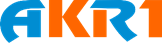 
| www.akr1.cz | eshop.akr1.cz
AKR1 s.r.o. | Kancelář: Jana Růžičky 1165, 148 00 Praha 4
Tiskárny a MFP | Tiskové kazety | Počítače a servery | 3D tisk |
3D zobrazovací technologie | Skartování a skartovací stroje  | Interaktivní a zobrazovací displeje | Boj proti COVID-19 | Pro školy |Proč se stát naším zákazníkem?Sledujte náš  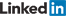 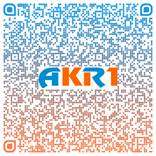 